Supplementary materialsTable S1 Ratio of each component of the HFD 32Table S2 Specific primer sequences of lipid metabolism-related genesTable S3 Organ and tissue weights in HFD-fed obese SD rats for 8 weeks under Control or Mate supplementation.Mate (0.5 g/kg body weight/day) decreased the weight of the liver and brain in HFD-fed obese SD rats. The table shows the weights of the liver, kidneys, spleen, heart, EAT, PAT, and brain. The data are represented as means ± S.E.M. (n = 10, 10, 8 respectively), *P < 0.05, **P < 0.01 vs. the Control group.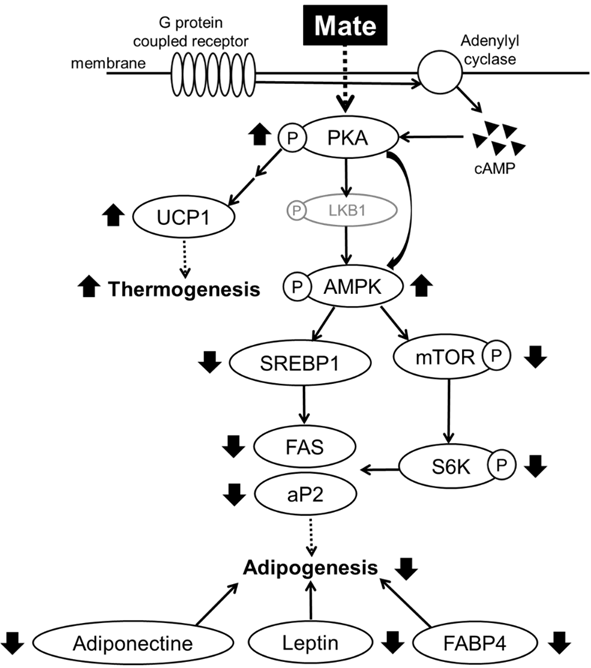 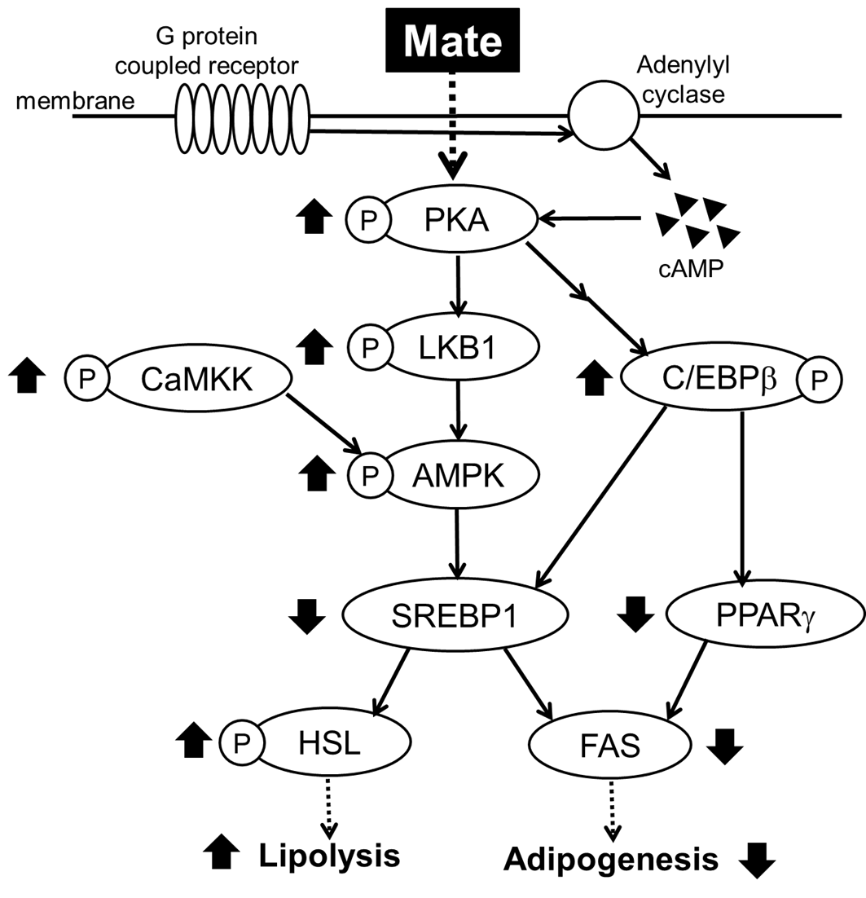 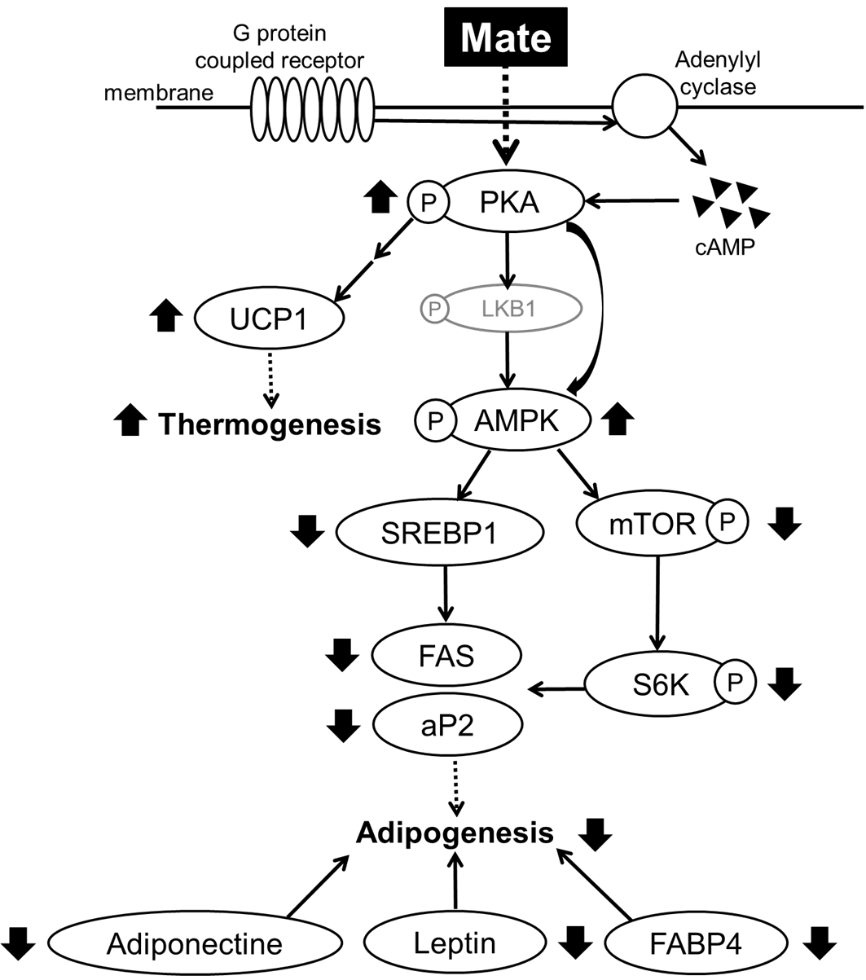 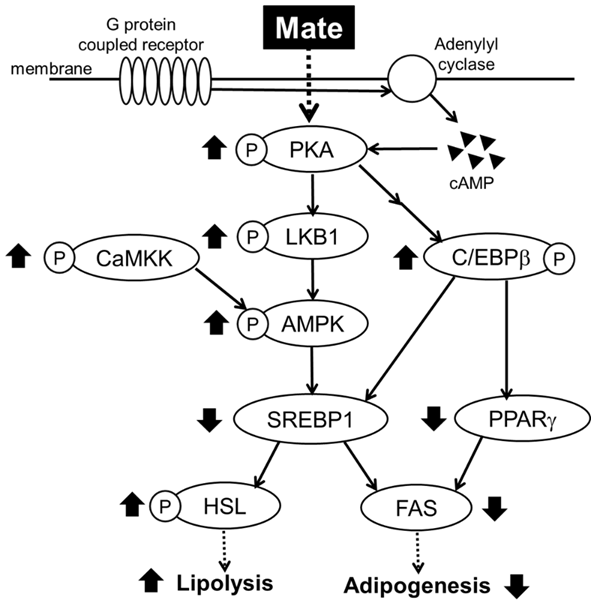 Components%Milk casein24.500Albumen powder5.000L-Cystin0.430Beef tallow powder (Contains 80% beef tallow)15.880Safflower oil (High oleic acid type)20.000Crystalline cellulose5.500Maltodextrin8.250Lactose6.928Sucrose6.750AIN93 vitamin mix1.400AIN93 mineral mix5.000Choline bitartrate0.3603- Butyl hydroxynon0.002Total100.000GenesForwardReverseGapdhAGAACATCATCCCTGCATCCACCGTTCAGCTCTGGGATGACSrebp1cGGAGCCATGGATTGCACATTCCTGTCTCACCCCCAGCATAAtglGGTGCCAACATTATTGAGGTGAAACACGAGTCAGGGAGATGCap2CAAAATGTGTGATGCCTTTGTCCTCTTCCTTTGGCTCATGCCCpt1CGGTTCAAGAATGGCATCATCATCACACCCACCACCACGATAUcp1TACAGAGTTATAGCCACCACCACATGGAACGTCATCATCATGTTTGTGAcoCCCAAGACCCAAGAGTTCATTCCACGGATAGGGACAACAAAGGMcadTGTGCCTACTGCGTGACAGATTCATCACCCTTCTTCTCTGCTTPparaTGGAGTCCACGCATGTGAAGTGTTCCGGTTCTTTTTCTGAATCTFabp4CAAGCCCAACATGATCATGAGCCACGCCCAGTTTGAAGGAAATCTnfaAAATGGGCTCCCTCTCATCAGTTCTCTGCTTGGTGGTTTGCTACGACI6CAGTGTCATGGTTCCTTTGCCACCGAGGAACTACCTGATI1bCACCTCTCAAGCAGAGCACAGGGGTTCCATGGTGAAGTCAACAdiponectinCAGAATTCATTATGACGGCAGCACAGACTTGGTCTCCCACCTCCALeptinGACATTTCACACAGGCAGTCGGCAAGCTGGTGAGGATCTGTOrgan and tissueControl (mg/g (body weight))Mate (mg/g (body weight))Liver27.7±0.9523.3±0.70**Kidneys4.83±0.114.66±0.07Spleen1.55±0.021.56±0.10Heart2.16±0.032.16±0.07EAT24.6±2.6324.8±2.76PAT32.2±3.1040.9±1.64Brain2.54±0.052.67±0.02*